KISKANÇLIK   Kardeş kıskançlığı, evdeki huzur ve güçlü aile bağları için karşımıza bir engel olarak çıkmaktadır.     Bu problemin çözümünde neler yapabiliriz? Ailede huzuru artırmak ve kardeşler arasındaki bağları güçlendirmek için kardeş kıskançlığını uygun bir şekilde yönlendirmek gerekir. Kardeş kıskançlığını ortadan kaldırmak ya da ortaya çıkmasını engellemek için; 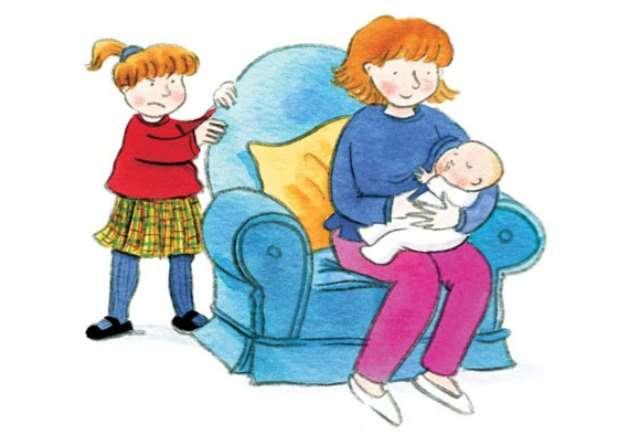 Kardeş kıskançlığının normal bir duygu olduğunu ve her çocuğun bunu az çok yaşadığını unutmayınız. Kardeşler arası kıskançlığın ve rekabetin derecesi; anne babanın tutumuna bağlı olarak değişkenlik gösterecektir.Bebek bekliyorsanız; kardeşi doğmadan önce ona anlayabileceği bir dilde aileye yeni bir üyenin geleceği, evdeki ortamın her zamankinden daha heyecanlı ve karışık olabileceği ve her şeyin zamanla tekrar düzene gireceği anlatılmalıdır.Çocuklarınızın duygularını ifade etmelerine yardım edin kardeş kıskançlığı nedeniyle hayal kırıklığına uğrayan çocuğunuzun duygularını ifade etmesine yardımcı olun. Bazen ona duygularını ifade etme imkânı vererek ve aynı zamanda durumun anlaşılması için onun sözcüsü olabilirsiniz. “ kardeşin odadaki kitapları dağıttı ve bu da seni sinirlendirdi” gibi. Çocuğunuzun yaşadığı duyguları doğru kelimelerle ifade ettiğinizde sizin onu anladığınızı hisseder. Yapılan bir yanlışlığı birlikte düzeltebilirsiniz. “ hadi gel odandaki kitapları birlikte toplayalım'' gibi.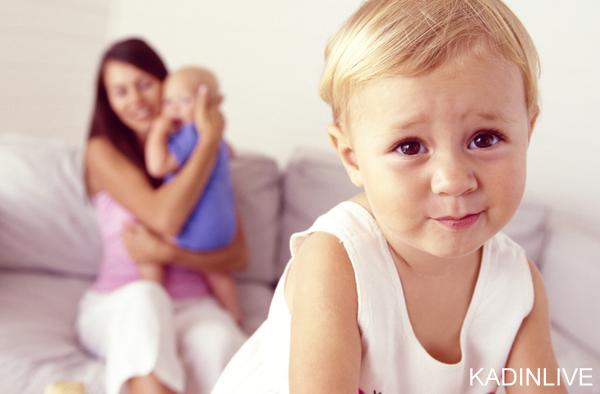 Kıyaslama yapmayın “kardeşin ne güzel yemek yiyor ona bak” dediğinizde kardeşler arasındaki kıskançlığı farkında olmadan körüklemiş olursunuz. Böyle bir yorum yapmak size kolay gelebilir ama doğru değildir. Onu diğeri ile kıyaslamayın. Kardeşler birbirlerinden model alabilirler. Birini diğeri gibi olmaya zorlamamalısınız Her bireyin yeteneği ve becerileri farklılık gösterdiğini unutmayınız.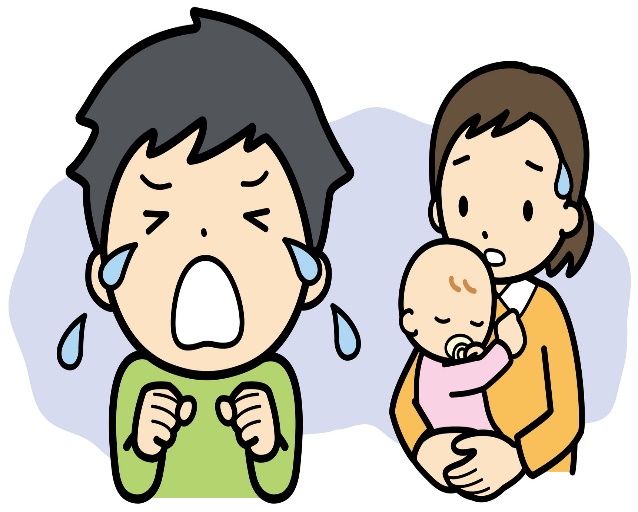 Çocuğunuzla birebir zaman geçirmelisiniz. Ona tek ayıracağınız yarım saatlik nitelikli bir zaman diliminin yerini hiçbir şey tutamaz. Böylece çocuğunuz kendisine sizin tarafınızdan değer verildiğini görüp anlayacaktır.Her iki tarafa da eşit bakmaya çalışın Bazen kardeş çatışmasını durdurmak için hakem rolü oynamak zorunda kalabilirsiniz. Durumu her iki çocuğunuzun açısından değerlendirmeliyiz.Çocuk polisi olmayın Aileniz için bazı temel kuralları belirleyin. Çocuklar her kavga ettiğinde onların aralarına girmeyin. Onların beraber yaşamaları için temel kuralları birlikte belirleyin. Kendi kendilerine anlaşmalarını teşvik edin. Problemi ortaya koymalarını ve çözüm önerilerini kendilerinin ifade etmesini ve ortak çözümü birlikte belirlemelerine ortam sağlayınız. Çocuklarınıza sadece kötü bir davranışta bulunduğu zaman müdahale etmeyin. Onların birbirleri ile yaptıkları iyi davranışları övmeyi de bilin. “Kardeşine karşı kibar olduğun için teşekkürler”. Ya da “ bu işi beraber güzelce yaptığınız için ikinizle de gurur duydum” demeniz onların yanlış bir davranışını düzeltmekten daha fazla etkili olacaktır.Birkaç basit kural koyarak kardeş rekabetini durdurabilirsiniz. Çocukların kurallara uyabilmesi için kuralların anlaşılır olduğundan emin olun. Çatışma zamanlarında kuralları hatırlatın. Kurallara uymaları için onları cesaretlendirin. Yanlış davranışın hemen arkasından kuralları hatırlatın.Tek başına oynamaları için onlara zaman verin. Çocukların tek başına oynamaları ve oyun kurmaları, onların hayal gücünü geliştirerek, bağımsızlıklarını kazanmalarına yardım eder. 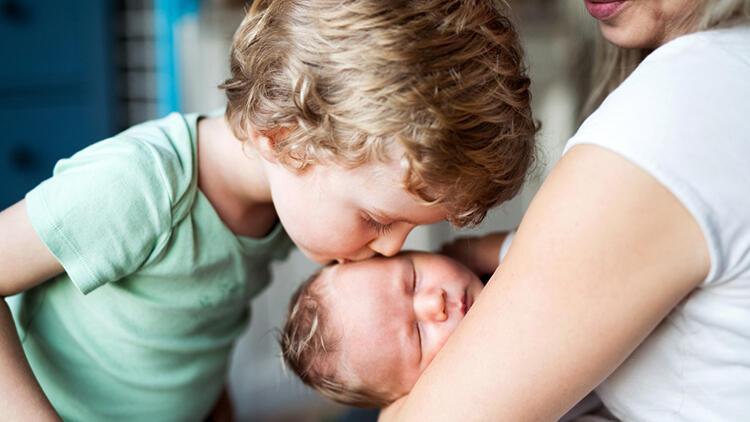 Küçük kardeşle ilgilenirken çocuğunuzdan basit yardımlar isteyebilir, onun da kardeşi için bir yardımda bulunmasını sağlayabilirsiniz.Ebeveynlerden biri küçük kardeşle ilgileniyorsa diğeri mutlaka büyük kardeşle ilgilenmelidir. Dengeyi kaçırarak kıskanan çocuğunuza aşırı ilgi ve ayrıcalık göstermeyiniz. Günlük rutinlerinizin dışına çıkmayınız. MUTLULUKLAR!                Mehmet YILDIRIM          Uzman Rehberlik ÖğretmeniKARDEŞ KISKANÇLIĞI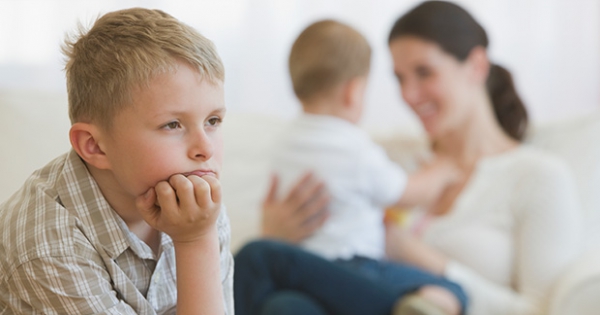 NİLÜFER GEVHER HATUN ANAOKULUREHBERLİK SERVİSİYAYIN NO:12